Con el objetivo de fortalecer la cooperación internacional en el ámbito de las telecomunicaciones, las administraciones de los Estados Miembros de la CRC han elaborado las siguientes propuestas, incluidas las Iniciativas Regionales de la CEI, al considerar que una política equilibrada y acordada para el desarrollo, la implementación y la utilización de modernas instalaciones de telecomunicaciones y TIC, para reducir la brecha de la tecnología digital en ámbitos que incluyen el acceso a la banda ancha, la normalización y la seguridad, y para establecer un entorno propicio y desarrollar las capacidades en el ámbito de las TIC, permitirán a los países de nuestra región progresar con éxito hacia el establecimiento de una sociedad de la información integradora y orientada al desarrollo, en la que se otorgue una importancia primordial a los intereses de las personas.Las propuestas específicas figuran en los Addenda al presente documento.En el cuadro que figura en el Anexo se incluye la lista de los Estados Miembros de la Comunidad Regional de Comunicaciones (CRC) que apoyan las citadas propuestas.AnexoLista de las Administraciones miembro de la CRC cosignatarias de las Propuestas Comunes de la CRC______________Conferencia de Plenipotenciarios (PP-14)
Busán, 20 de octubre - 7 de noviembre de 2014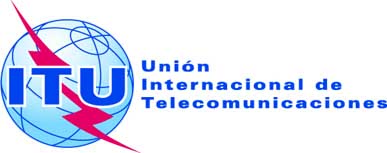 SESIÓN PLENARIADocumento 73-S25 de septiembre de 2014Original: rusoEstados Miembros de la UIT, Miembros de la Comunidad  Regional de Comunicaciones (CRC) Estados Miembros de la UIT, Miembros de la Comunidad  Regional de Comunicaciones (CRC) PROPUESTAS COMUNES PARA LOS TRABAJOS
DE LA CONFERENCIAPROPUESTAS COMUNES PARA LOS TRABAJOS
DE LA CONFERENCIANúmero de las partesNúmero de las partesNúmero de las partesNúmero de las partesNúmero de las partesNúmero de las partesNúmero de las partesNúmero de las partesNúmero de las partesNúmero de las partesNúmero de las partesNúmero de las partesNúmero de las partesNúmero de las partesNúmero de las partesNúmero de las partesNúmero de las partesNúmero de las partesNúmero de las partes12345678910111213141516171819ArmeniaAzerbaiyánBelarúsGeorgiaKazajstánKirguistánMoldovaFederación de RusiaTayikistánTurkmenistánUcraniaUzbekistánTOTAL:7797777968878788878